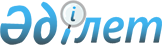 О внесении изменений в приказ Министра здравоохранения Республики Казахстан от 20 августа 2021 года № ҚР ДСМ-88 "Об определении перечня лекарственных средств и медицинских изделий, закупаемых у единого дистрибьютора"Приказ Министра здравоохранения Республики Казахстан от 26 марта 2022 года № ҚР ДСМ -28. Зарегистрирован в Министерстве юстиции Республики Казахстан 29 марта 2022 года № 27252
      ПРИКАЗЫВАЮ: 
      1. Внести в приказ Министра здравоохранения Республики Казахстан от 20 августа 2021 года № ҚР ДСМ-88 "Об определении перечня лекарственных средств и медицинских изделий, закупаемых у единого дистрибьютора" (зарегистрирован в Реестре государственной регистрации нормативных правовых актов под № 24078) следующие изменения:
      в перечне лекарственных средств, закупаемых у единого дистрибьютора, утвержденном приложением 1 к указанному приказу:
      строку, порядковый номер 138, изложить в следующей редакции:
      "
      ";
      строки, порядковые номера 140, 141, 142 и 143 изложить в следующей редакции:
      "
      ";
      строку, порядковый номер 318, изложить в следующей редакции:
      "
      ";
      строки, порядковые номера 319, 320, 321, 775 и 811 исключить;
      сноску:
      "* К таблетке относятся: таблетка, таблетка, покрытая оболочкой, таблетка, покрытая пленочной оболочкой, таблетка, покрытая кишечнорастворимой оболочкой, таблетка диспергируемая, таблетка для рассасывания, таблетка шипучая, таблетка пролонгированного действия;
      К таблетке пролонгированного действия относятся: таблетка пролонгированного действия, таблетка ретард, таблетка с пролонгированным высвобождением, таблетка с модифицированным высвобождением, таблетка продолжительного высвобождения, таблетка замедленного высвобождения, таблетка с контролируемым высвобождением;
      К капсуле относятся: капсула, капсула твердая, капсула кишечнорастворимая, капсула пролонгированного действия;
      К капсуле пролонгированного действия относятся: капсула пролонгированного действия, капсула с пролонгированным высвобождением, капсула ретард, капсула с модифицированным высвобождением, капсула продолжительного высвобождения, капсула замедленного высвобождения, капсула с контролируемым высвобождением.
      ** для применения при отдельных заболеваниях.
      *** поставка осуществляется в форме выпуска, в соответствии с потребностью для медицинских организаций."
      изложить в следующей редакции:
      "Примечание: 
      * К таблетке относятся: таблетка, таблетка, покрытая оболочкой, таблетка, покрытая пленочной оболочкой, таблетка, покрытая кишечнорастворимой оболочкой, таблетка диспергируемая, таблетка для рассасывания, таблетка шипучая, таблетка пролонгированного действия;
      К таблетке пролонгированного действия относятся: таблетка пролонгированного действия, таблетка ретард, таблетка с пролонгированным высвобождением, таблетка с модифицированным высвобождением, таблетка продолжительного высвобождения, таблетка замедленного высвобождения, таблетка с контролируемым высвобождением;
      К капсуле относятся: капсула, капсула твердая, капсула кишечнорастворимая, капсула пролонгированного действия;
      К капсуле пролонгированного действия относятся: капсула пролонгированного действия, капсула с пролонгированным высвобождением, капсула ретард, капсула с модифицированным высвобождением, капсула продолжительного высвобождения, капсула замедленного высвобождения, капсула с контролируемым высвобождением.
      ** для применения при отдельных заболеваниях.
      *** поставка осуществляется в форме выпуска, в соответствии с потребностью для медицинских организаций.
      **** закуп осуществляется в лекарственной форме и дозировке зарегистрированных лекарственных средств в Республике Казахстан, в соответствии с потребностью медицинских организаций.".
      2. Департаменту лекарственной политики Министерства здравоохранения Республики Казахстан в установленном законодательством Республики Казахстан порядке обеспечить:
      1) государственную регистрацию настоящего приказа в Министерстве юстиции Республики Казахстан;
      2) размещение настоящего приказа на интернет-ресурсе Министерства здравоохранения Республики Казахстан после его официального опубликования;
      3) в течение десяти рабочих дней после государственной регистрации настоящего приказа в Министерстве юстиции Республики Казахстан представление в Юридический департамент Министерства здравоохранения Республики Казахстан сведений об исполнении мероприятий, предусмотренных подпунктами 1) и 2) настоящего пункта.
      3. Контроль за исполнением настоящего приказа возложить на курирующего вице-министра здравоохранения Республики Казахстан.
      4. Настоящий приказ вводится в действие по истечении десяти календарных дней после дня его первого официального опубликования.
					© 2012. РГП на ПХВ «Институт законодательства и правовой информации Республики Казахстан» Министерства юстиции Республики Казахстан
				
138.
B02BD02
Фактор свертывания крови VIII плазменный, для пациентов детского возраста с ингибиторной формой гемофилии А ***
лиофилизат для приготовления раствора для внутривенного введения во флаконе в комплекте с растворителем и набором для введения, прошедший двойную вирусную инактивацию, в том числе сольвент-детергентным методом, без содержания альбумина, сахарозы и полиэтиленгликоля, с возможностью хранения при температурах до 25˚С в течение всего срока годности, в том числе для лечения ингибиторной формы гемофилии методом индукции иммунной толерантности
МЕ
140.
B02BD02
Фактор свертывания крови VIII плазменный без показания лечения болезни Виллебранда с ограничением применения у детей младшего возраста (до 12 лет) ***
лиофилизат для приготовления раствора
МЕ
141.
B02BD02
Фактор свертывания крови VIII плазменный без показания лечения болезни Виллебранда ***
лиофилизат для приготовления раствора
МЕ
142.
B02BD02
Фактор свертывания крови VIII рекомбинантный с возможностью применения у детей до 12 лет ***
порошок лиофилизированный для инъекций/лиофилизат для приготовления раствора для инъекций
ME
143.
B02BD02
Фактор свертывания крови VIII рекомбинантный ***
порошок лиофилизированный для инъекций/лиофилизат для приготовления раствора для инъекций
МЕ
318.
H01AC01
Соматропин ****
раствор для инъекций/ порошок лиофилизированный для приготовления раствора для инъекций
мг
      Министр здравоохраненияРеспублики Казахстан

А. Ғиният
